Домашнее задание для 1 ОИИ, от 27.01. / 28.01.Подготовка к экзамену по сольфеджио.Номер 427.Настроиться в тональности и петь мелодию голосом с дирижированием, (если есть необходимость можно подыгрывать).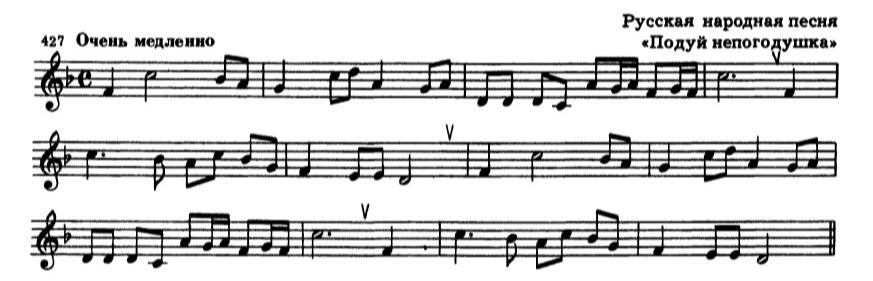 Билет 2.Играть и впевать интервалы из цепочки;Настроиться мы тональности, услышать и найти голосом ступень, от которой строится тритон. Играть и впевать тритон с его разрешением;Настроиться в тональности, играть и петь аккорды.Номер 385.Вспомните мелодию, впевайте под ф-но. Пробуйте петь без ф-но с дирижированием. Учите мелодию, запоминайте ушами и старайтесь воспроизвести голосом каждую интонацию.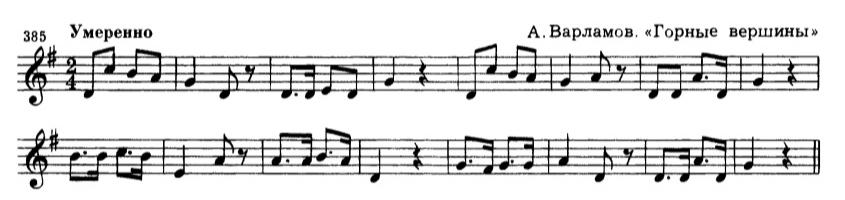 